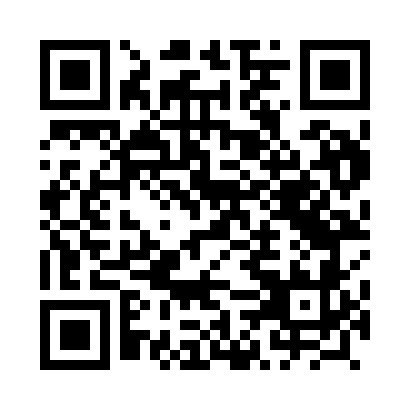 Prayer times for Rostow, PolandWed 1 May 2024 - Fri 31 May 2024High Latitude Method: Angle Based RulePrayer Calculation Method: Muslim World LeagueAsar Calculation Method: HanafiPrayer times provided by https://www.salahtimes.comDateDayFajrSunriseDhuhrAsrMaghribIsha1Wed3:055:2712:495:558:1210:232Thu3:025:2512:495:568:1310:263Fri2:595:2312:495:578:1510:294Sat2:555:2112:485:578:1610:325Sun2:525:2012:485:588:1810:356Mon2:495:1812:485:598:1910:387Tue2:455:1612:486:008:2110:418Wed2:425:1512:486:018:2310:439Thu2:395:1312:486:028:2410:4610Fri2:355:1212:486:038:2510:5011Sat2:335:1012:486:048:2710:5312Sun2:325:0912:486:058:2810:5613Mon2:325:0712:486:068:3010:5614Tue2:315:0612:486:068:3110:5715Wed2:315:0412:486:078:3310:5816Thu2:305:0312:486:088:3410:5817Fri2:305:0112:486:098:3610:5918Sat2:295:0012:486:108:3710:5919Sun2:294:5912:486:118:3811:0020Mon2:284:5812:486:118:4011:0121Tue2:284:5612:486:128:4111:0122Wed2:274:5512:486:138:4211:0223Thu2:274:5412:496:148:4311:0324Fri2:274:5312:496:148:4511:0325Sat2:264:5212:496:158:4611:0426Sun2:264:5112:496:168:4711:0427Mon2:264:5012:496:168:4811:0528Tue2:254:4912:496:178:5011:0529Wed2:254:4812:496:188:5111:0630Thu2:254:4712:496:198:5211:0731Fri2:254:4712:506:198:5311:07